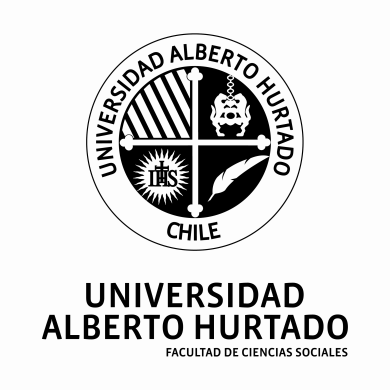 Concurso de jóvenes investigadoresFacultad de Ciencias Sociales Universidad Alberto HurtadoFORMULARIO DE POSTULACIÓN 2018INSTRUCCIONES GENERALES El proyecto de investigación deberá ser entregado en: Dos copias impresas a la Coordinadora Administrativa de la Facultad de Ciencias Sociales, Marcela Arriagada (Cienfuegos 46-A, Santiago, Santiago). Una versión electrónica en formato PDF enviada a fccss@uahurtado.cl.   El nombre del archivo debe corresponder al título abreviado del proyecto de investigación. Formato del documento:Hoja: tamaño carta con márgenes de 3cm (inferior, superior, izquierdo y derecho). Fuente: Arial 11 en espacio 1,5.Bibliografía, notas a pie y citas textuales: deben ser presentadas a espacio simple.Citas textuales de más de 3 líneas: indexar en el margen izquierdo con 2cm. adicionales.Tablas e imágenes: deben ser numeradas correlativamente, tener un título, y ser mencionadas en el texto.Referencias bibliográficas: Usar sistema ASA o APA.Anexos: No se permite la inclusión de anexos en la propuesta.Notas a pie de página y notas al final: No se permite el uso de notas a pie de página o al final en la propuesta. ANTECEDENTES GENERALESNOMBRE DEL PROYECTOANTECEDENTES DEL INVESTIGADOR(A) ***Repita esta tabla para los otros investigadores, indicándolos como co-investigadoresResumen en español (máximo 250 palabras)Resumen en inglés (máximo 250 palabras)INVESTIGACIÓN PROPUESTA:FORMULACIÓN DEL PROBLEMA A INVESTIGAR Y REFERENCIAS TEÓRICAS: Describa el problema a investigar explicitando los principales enfoques y fundamentos teóricos usados para abordarlo. Investigaciones periodísticas o aplicadas, deben detallar el problema a estudiar o la historia de interés a documentar. Todos los proyectos deben explicitar la importancia del problema o historia a estudiar. Extensión máxima: 3000 palabras. (20% de la ponderación).LÍNEA DE INVESTIGACIÓN Y CATEGORIZACIÓN TEMÁTICA: Identifique el proyecto dentro de una o más de las líneas de investigación de las respectivas unidades académicas o señale  si corresponde a una línea emergente. Asegúrese de explicitar la naturaleza interdisciplinaria del proyecto. Extensión máxima: 200 palabras. (10% de la ponderación).HIPÓTESIS DE TRABAJO: Señale su(s) hipótesis de trabajo e incluya la(s) relación(es) entre variables que se deriven de la Formulación del Problema a Investigar. Todos los proyectos, incluyendo los de investigación aplicada o periodística, deben desarrollar hipótesis factibles de ser contrastadas. Extensión máxima: 250 palabras. (10% de la ponderación). OBJETIVOS: Señale los objetivos (general y específicos) de su proyecto. Los objetivos deben indicar lo que aspira a conocer, determinar, identificar, caracterizar, describir, detallar, explorar, destapar o evaluar con la investigación propuesta. Estos deben derivar de la Formulación del Problema a Investigar y las Hipótesis de Trabajo propuestas. Extensión máxima: 250 palabras.  (10% de la ponderación). METODOLOGÍA: Describa los métodos y técnicas que utilizará para abordar los objetivos e hipótesis del proyecto. Por ejemplo: describa los participantes, instrumentos y técnicas de investigación y/o documentación, procedimientos y análisis de los datos o información. Si se trata de una investigación  conceptual, describa las fases metodológicas de la investigación que le llevarán al logro de sus objetivos. Extensión máxima: 900 palabras. (20% de la ponderación).PROTOCOLOS ÉTICOS: Describa los protocolos éticos que se aplican en su proyecto. Explicite como su investigación resguardará la información, privacidad, libertad, dignidad, e integridad los sujetos participantes. Asegúrese de  incluir un borrador de el/los formularios de consentimiento informado. Justifique su ausencia en caso de que estos protocolos no sean necesarios. Extensión máxima: 700 palabras. (5% de la ponderación). PLAN DE TRABAJO: Señale cada una de las etapas y su duración, con sus respectivas actividades y responsables.  Tenga presente que el tiempo máximo de investigación es de seis meses. Emplee para el Plan de Trabajo el formato tipo Carta Gantt. (10% de la ponderación).DIFUSION/COMUNICACIÓN DE LOS RESULTADO: Especifique el programa de difusión de los resultados de su trabajo. El programa de difusión puede incluir publicaciones, participación en programas radiales, presentaciones en espacios académicos y/o públicos, difusión en plataformas sociales, y/o la producción de videos que puedan ser compartidos en plataformas sociales y/o públicas (e.g. youtube). Se recomienda que los investigadores incluyan en el equipo a estudiantes de Periodismo que ayuden a desarrollar un plan de difusión. Extensión máxima: 400 palabras. (15% de la ponderación).  BIBLIOGRAFIA: Indique la bibliografía citada a lo largo del proyecto (emplee la extensión de palabras que necesite).CONFLICTOS DE INTERÉS CON POTENCIALES EVALUADORES: Si usted considera que tiene conflictos de interés con una o más personas que podrían ser designadas como árbitros de su proyecto, señálelo con sus fundamentos a continuación. Esta información será considerada estrictamente confidencial. Extensión máxima: 250 palabras.RECURSOS SOLICITADOS. Tenga presente la descripción del  monto máximo ($700,000) y su distribución, entregada en las Bases Concurso de Jóvenes Investigadores Facultad de Ciencias Sociales Universidad Alberto Hurtado. Distribuya el monto solicitado en la siguiente tabla:LISTA DE COMPROBACIÓN DE TAREASCarta de patrocinio del profesor ha sido incluida.Carta de motivación ha sido incluida.Se ha completado el Formulario de Postulación 2018.Se ha respetado el formato del Formulario de Postulación 2018.Se han entregado dos copias impresas a la coordinadora administrativa de la facultad.Se ha enviado una copia electrónica en formato PDF a: fccss@uahurtado.cl   Nombre completoDirección de correo electrónicoTeléfono fijo y móvilCarrera de Facultad de Ciencias Sociales a la que perteneceSemestre que cursa Promedio de notas del semestre anteriorParticipación en otros proyectos de investigación (indique año y función)Firma del investigador(a) DESGLOSE PRESUPUESTARIODESGLOSE PRESUPUESTARIOMONTOS (en pesos)MONTOS (en pesos)Honorarios investigadores (revisar Bases)Honorarios investigadores (revisar Bases)Gastos operación (incluye gastos en movilización, fotocopias, materiales de oficina)Gastos operación (incluye gastos en movilización, fotocopias, materiales de oficina)Viáticos nacionales (incluye costos de alimentación y estadías en terreno)Viáticos nacionales (incluye costos de alimentación y estadías en terreno)4. OtrosTotal Solicitado (1+2+3+4)